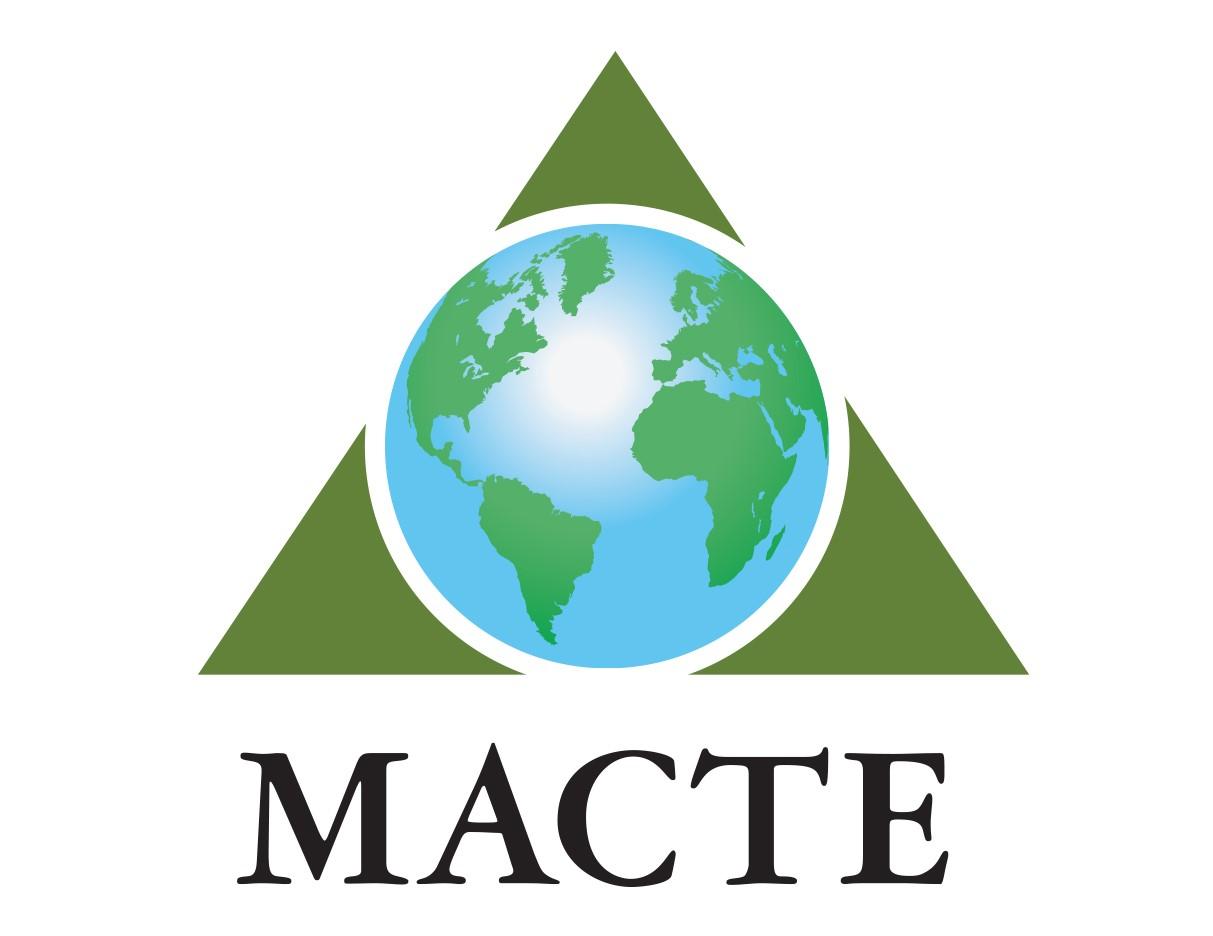 MONTESSORI ACCREDITATION COUNCIL FOR TEACHER EDUCATION Adult Learner Registration ListSubmission Instructions: This Adult Learner Registration List should be emailed to info@macte.org.Cohort Information	Program Name:      Address of Location Attending:      Course Level:       
(IT, EC, EL I, EL I-II, EL II, SEC I, SEC I-II, Admin)Adult Learner InformationDirector StatementTotal Number of Adult Learners:      Director Statement: I ATTEST THAT the information provided above is true and accurate.Program Director:      Signature/Date:      (Please type name/date to submit Electronic Signature)